Общероссийская акция«Сообщи, где торгуют смертью!»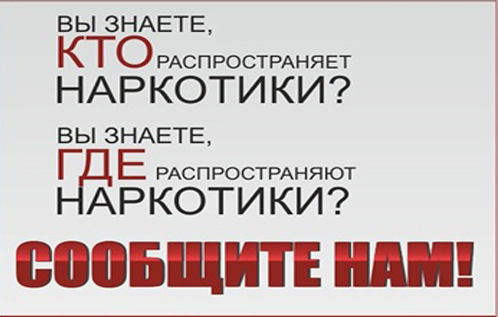 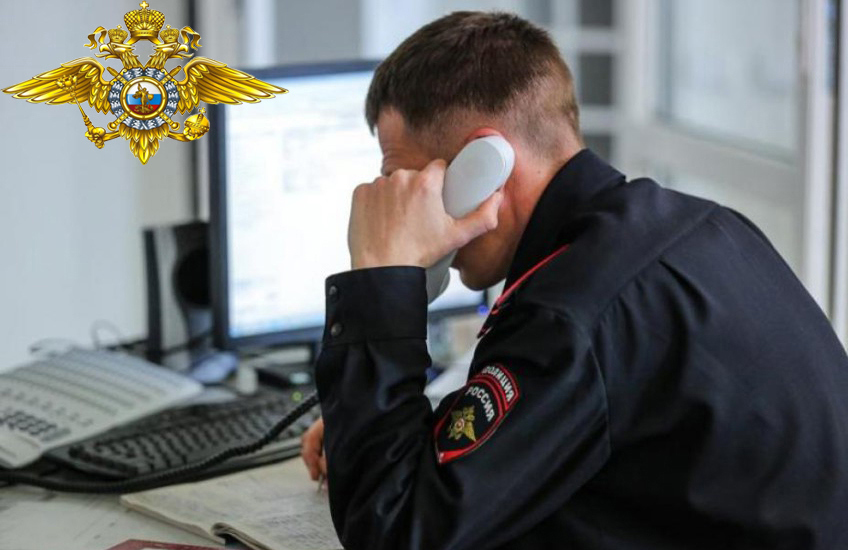 по телефону дежурной части УМВД России по Курской области+7 (4712) 36-82-65, с мобильного 112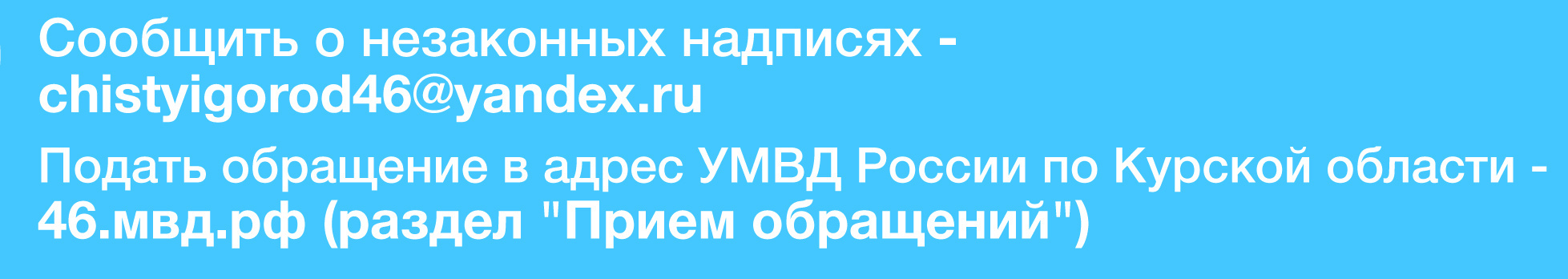 